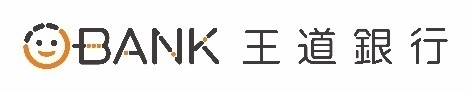 網路銀行暨行動銀行約定外幣匯出匯款申請書（增列表單）ONLINE DESIGNATED OUTWARD REMITTANCE APPLICATION FORM (ADD LIST)約定匯款資料Beneficiary Information新增請填寫完整資料；修改及終止請填寫帳號、姓名及欲修改之欄位Please provide full information to add beneficiary; please provide Account No., Name and update information to amend or terminate beneficiary.(欲使用增列表單須與「網路銀行暨行動銀行約定外幣匯出匯款申請書」一同加蓋騎縫章-申請人原留簽樣)新增Add　修改Amend　終止Termination本行建檔編號Ref. No.：59受款人Beneficiary 帳號Account No. / 匯往歐洲地區請填寫IBAN Code姓名Name 地址／電話Address / Tel. ...59受款人Beneficiary 帳號Account No. / 匯往歐洲地區請填寫IBAN Code姓名Name 地址／電話Address / Tel. ...57受款銀行Beneficiary Bank銀行名稱Bank Name ○分行別Branch   57受款銀行Beneficiary Bank銀行名稱Bank Name ○分行別Branch   56中間銀行(受款銀行之存匯行) Intermediary Bank受款地區國別Country    *倘匯至國內他行OBU帳戶，請填「XA」 Please fill in “XA”, if the beneficiary account is an OBU account opened with other domestic banks新增Add　修改Amend　終止Termination本行建檔編號Ref. No.：59受款人Beneficiary 帳號Account No. / 匯往歐洲地區請填寫IBAN Code姓名Name 地址／電話Address / Tel.    59受款人Beneficiary 帳號Account No. / 匯往歐洲地區請填寫IBAN Code姓名Name 地址／電話Address / Tel.    57受款銀行Beneficiary Bank銀行名稱Bank Name ○分行別Branch …57受款銀行Beneficiary Bank銀行名稱Bank Name ○分行別Branch …56中間銀行(受款銀行之存匯行) Intermediary Bank受款地區國別Country    *倘匯至國內他行OBU帳戶，請填「XA」 Please fill in “XA”, if the beneficiary account is an OBU account opened with other domestic banks新增Add　修改Amend　終止Termination本行建檔編號Ref. No.：59受款人Beneficiary 帳號Account No. / 匯往歐洲地區請填寫IBAN Code姓名Name 地址／電話Address / Tel. ...59受款人Beneficiary 帳號Account No. / 匯往歐洲地區請填寫IBAN Code姓名Name 地址／電話Address / Tel. ...57受款銀行Beneficiary Bank銀行名稱Bank Name ○分行別Branch …57受款銀行Beneficiary Bank銀行名稱Bank Name ○分行別Branch …56中間銀行(受款銀行之存匯行) Intermediary Bank受款地區國別Country    *倘匯至國內他行OBU帳戶，請填「XA」 Please fill in “XA”, if the beneficiary account is an OBU account opened with other domestic banks